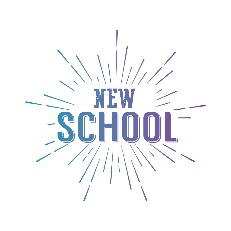 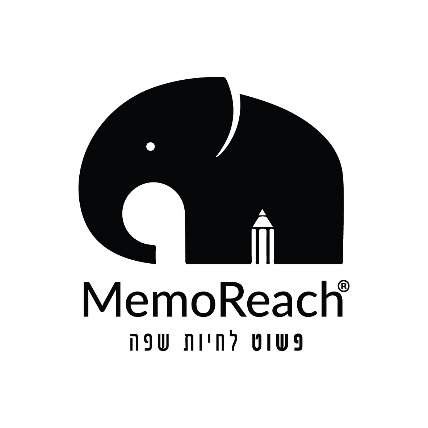 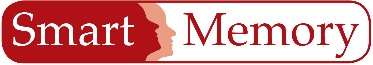 מטרות, השקעה ויעדיםהדפיסו או שימרו את הדף בתיקיית השפות הגיע הזמן להציב יעדים ברורים. ענו בכנות ובמחויובות על השאלות הבאות. נסו לכוון את תשובותיכם ליעדים ריאלים ברי השגה:איזו שפה אני לומד/מתכוון ללמוד ומה המטרה שלי בלימוד שפה זו?
(דוגמא: אני לומד ערבית על מנת להבין ולשוחח עם דוברי הערבית בישראל / אני לומד פולנית כדי שאוכל לענות לחמותי סוף סוף  )מה הם היעדים לטווח קצר?
(דוגמא: אני מעוניין לדעת תוך חודש 400 מילים / אני רוצה עד סוף השבוע ללמוד את עשרים הפעלים החשובים / אני רוצה לדעת חמש קללות עסיסיות בשביל הכיף עד יום שלישי, וכו' )מה הם היעדים לטווח ארוך?
(דוגמא: לקרוא עיתון בגרמנית ולהבין את רובו תוך שנה)כמה זמן אני מתחייב להשקיע בלימוד השפה?
( אני מתחייב להשקיע שעה כל יום / אני מתחייב להשקיע חמש שעות בשבוע / אני לא מתחייב להשקיע ומאמין שיפול עלי נס... )שימו לב:הגדרת יעדים היא לא משהו שעושים פעם ושוכחים ממנו! 
כדי שהיעדים יהיו יעילים, עליך להזכיר לעצמכם אותם באופן קבוע ולהגדיר יעדים חדשים אחת לכמה זמן.מדי כמה ימים, הקדישו רגע לבדיקת יעדיכם ובדיקת התקדמותכם. זה יעזור לכם לזהות מה ללמוד הלאה ולהרגיש טוב לגבי ההתקדמות שאתם עושים. 
זה גם ישמור אתכם על המסלול כשאתם סוטים מהמטרה הסופית שלך.למרות שחשוב לעמוד ביעדים שהגדרתם, אל תפחדו לשנות את המטרות אם הם כבר לא משרתים אתכם טוב. כשאתם צוברים ביטחון בשפה החדשה שלכם, אולי המטרה הסופית תגדל מ'היכולת לנהל שיחת טלפון' ל'רצון לנסוע למדינה בה מדברים את השפה הזרה ולשוחח עם אנשים בלי פחד'. לבסוף, זכרו כי אין מטרות "נכונות" או "לא נכונות". הדבר החשוב ביותר הוא שאתם מאמינים במטרות שלכם ויכולים לדמיין את עצמכם משיגים אותם.אם תגדירו יעדים מתוך מחשבה זו, תגלו שהם עוזרים לכם לשמור על מוטיבציה ולהתלהב מלימוד השפה החדשה... והכי חשוב - תהיו גאים במה שאתה משיגים !